Akceptujeme objednávku v souladu s ustanovením S 1740 zákona č. 89/2012 Sb. s doplnénim podstatné neménĺcim podminky objednávky.Bereme na védomF a souhlasíme s uveřejněním smlouvy (s hodnotou nad 50 tis Kč) v registru smluv zňzeném podle zák. č. 340/2015 Sb.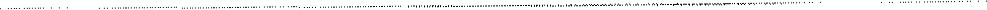 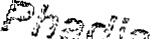 Podbarvená pole k povinnému vyplnění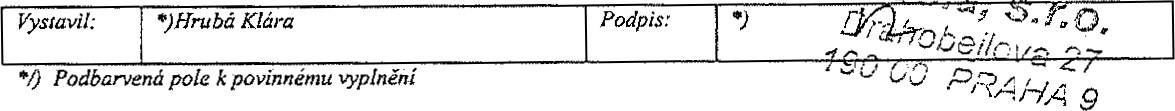 Stránka 1 z 1Potvrzení objednávky čísloPotvrzení objednávky čísloPotvrzení objednávky čísloPotvrzení objednávky čísloPotvrzení objednávky čísloPotvrzení objednávky čísloPotvrzení objednávky čísloPotvrzení objednávky čísloOD1803746*)OD1803746*)OD1803746*)Cena:bez DPH (Kč)sazba DPHsazba DPHsazba DPHDPH (Kč)DPH (Kč)s DPH (Kč)s DPH (Kč)Cena:184.425.8038.729,42 223.155.22223.155.22